الغلاف الجوي وعناصر المناخالغلاف الجوي :عباره عن غطاء سميك من الغازات يحيط بالكره الارضيه من جميع الاتجاهات الغلاف الجوي له فوائد عديده: انه يحمي سطح الأرض من تساقط بقايا الشهب والنيازك من الفضاء الخرجي الغلاف الجوي هو سبب الحياه على سطح الأرض يتألف الغلاف الجوي من اربع غازات هي: النتروجين /الاكسجين/ الأرجون /ثاني أكسيد الكربون الطبقات الرأسيه للغلاف الجوي وخصائصها :طبقه التروبوسفير:ينشأ في هذه الطبقه السحب والعواصف والتيارات الصاعده والهابطه والامطار والتساقط بأنواعه طبقه الاستراتوسفير: هذه الطبقه طبقه انتقاليه تعرف انتقاليه تعرف باسم التروبوبوز ووتنضمن هذه الطبقه على الجزء الأكبر من طبقه الأوزون طبقه الميزوسفير : تتميز بارتفاع درجه حراره الهواء في قسم الأسفلطبقه الثير موسفير: تمتا بخفع وزنها وبغازاتها الطياره الخفيفه جداًعناصر الطقس والمناخ الطقس والمناخ من مظاهر الطبيعه المرئيه والمحسوسه وهما يتكونان من تفاعل عناصر جويه عديده هي تاتشعه الشمسيه وحراره الهواء والضغط الجوي والرياح والرطوبه والتساقطات ، الظروف المناخيه لها أثر على سطح الأرض .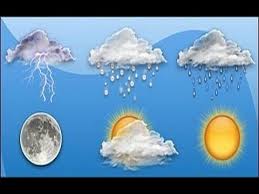 ويعرف المناخ : متوسط التتابع المنتظم لأحوال الطقس اليومي المعتاده فوق مكان معين وخلال مده زمنيه طويل تصل حوالي35 سنهالطقس: الحاله الجويه اليوميه السائده فوق مكان معين ورصد هذه الحاله خلال مده زمنيه قصيره تتراوح مابين عده ساعات وعده أيام الشعاع الشمسي هو الاشعاع الصادر من الشمس الى الأرض وترتد هذه الاشعه عند سقوطها على سطح الأرض تنقسم الاشعه الشمسيه حشي طول موجاتها:العوامل المؤثره في الاشعاع الشمسي :